П О М Ш У Ö МР Е Ш Е Н И ЕО внесении изменений в решение Совета муниципального района «Печора» от 01 декабря 2021 года № 7-13/135 «О Контрольно-счетной комиссии муниципального района «Печора»Руководствуясь Федеральным законом от 07.02.2011 № 6-ФЗ «Об общих принципах организации и деятельности контрольно-счетных органов субъектов Российской Федерации и муниципальных образований», статьей 38 Федерального закона от 06.10.2003 № 131-ФЗ «Об общих принципах организации местного самоуправления в Российской Федерации» и статьями 21, 38.1. Устава муниципального образования муниципального района «Печора» Совет муниципального района «Печора» р е ш и л:Внести в решение Совета муниципального района «Печора» от 01 декабря 2021 года № 7-13/135 «О Контрольно-счетной комиссии муниципального района «Печора» следующие изменения:В приложении 1 к решению: 	1.1.1. Часть 6 статьи 5 Положения дополнить абзацем следующего содержания:	«Оригиналы документов представляются лично кандидатом для сличения с их копиями, если последние не заверены в установленном законодательством порядке.».1.1.2. Статью 16 Положения дополнить частью 6 следующего содержания:	«6. Порядок направления Контрольно-счетной комиссией запросов, указанных в части 1 настоящей статьи, определяется настоящим Положением и Регламентом Контрольно-счетной комиссии.».1.1.3. Части 1, 2 статьи 19 Положения изложить в следующей редакции:	«1. Контрольно-счетная комиссия при осуществлении своей деятельности вправе взаимодействовать с контрольно-счетными органами субъектов Российской Федерации, федеральных территорий и муниципальных образований, а также со Счетной палатой Российской Федерации, с территориальными управлениями Центрального банка Российской Федерации, налоговыми органами, органами прокуратуры, иными правоохранительными, надзорными и контрольными органами Российской Федерации, субъектов Российской Федерации, федеральных территорий и муниципальных образований. Контрольно-счетная комиссия вправе заключать с ними соглашения о сотрудничестве и взаимодействии.».1.1.4. Части 3, 4, 5, 6, 7, 8 статьи 19 Положения считать соответственно частями 2, 3, 4, 5, 6, 7.2.  Настоящее решение вступает в силу со дня его официального опубликования.Председатель Совета          муниципального района «Печора»                                                              Г.К. Коньковг. Печора19 сентября 2023 года№ 7-26/337«ПЕЧОРА»  МУНИЦИПАЛЬНÖЙ РАЙОНСАСÖВЕТ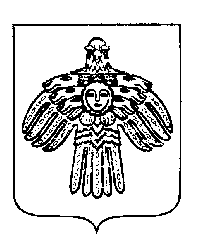 СОВЕТ МУНИЦИПАЛЬНОГО РАЙОНА «ПЕЧОРА»